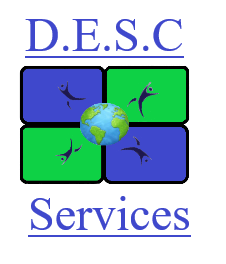 What We DoWe provide services to adults and youth with developmental disabilities in the greater Vernon area. We specialize in supporting individuals who are diagnosed with Autism or FASD and who have concurrent mental health needs to lead healthy lives and to participate in their chosen community..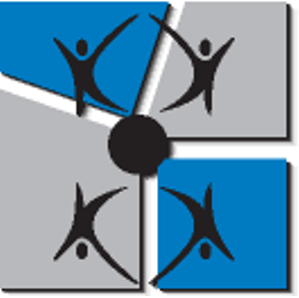 ProgramsResidentialWe provide 24 hour staffed resources that can accommodate two individuals.We assist individuals to find appropriate community housing providing independent living.Community InclusionWe provide 1-1 community Inclusion support to assist individuals to access their community, attend medical appointments, search for employment and volunteer opportunities, enhance life skills and expend their social network.DESC Services is funded by Community Living British Columbia and is a CARF Accredited Agency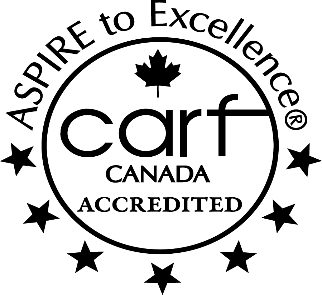 Our MissionDESC Services provides residential programs, Community Inclusion Support and mental health outreach that optimize the potential of adults and youth with developmental disabilities and/or mental health issues.Our Values                            Every Person is entitled to respect and DignityEvery person has something to contributeWe believe in a community where everyone belongsCaring relationships enhance the quality of lifeWe encourage innovation and creativityDiversity strengthens our communities and our workplacesIntake CriteriaIf you wish to receive services, please contact the Vernon CLBC office (250-549-5490) and request to talk to an Intake worker. DESC Services welcomes any individual who wishes to receive personalized supports in their chosen community.